Bangladesh Medical Association (BMA)List of Life Member-2651. BMA Panchagarh BranchSl NoVoter NoVoter Details1Voter NoLM-5100001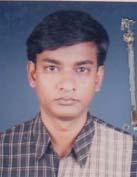 DR. ABU. MD. AHSAN FIROZF/Name: Late. Abu Md. HabibM/Name: Mrs. Hasina BegumBM & DC Reg. No: 33024NID: Cell: 01716251751Address: Vill: Kayet Para, Post: Panchagarh, Upazilla: Panchagarh Sadar, Dist: PanchagarhBlood Group: B+2Voter NoLM-5100002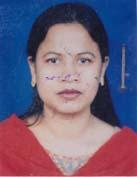 DR. NASRIN JAHANF/Name: Md. Tohidul IslamM/Name: Mrs. Rabeya BegumBM & DC Reg. No: 37341NID: Cell: 01919010707Address: Vill: Kayet Para, Post: Panchagarh, Upazilla: Panchagarh Sadar, Dist: PanchagarhBlood Group: O+3Voter NoLM-5100003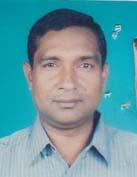 DR. A.F.M NURULLAHF/Name: Md. IbrahimM/Name: Most. Majeda BegumBM & DC Reg. No: 20136NID: 7727304115635Cell: 01718613484Address: Jalashi Para, Panchagarh Pouroshova, P.O: Panchagarh, Thana+Dist: PanchagarhBlood Group: A+4Voter NoLM-5100004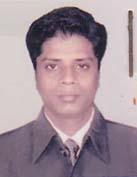 DR. MD. MONSUR ALAMF/Name: Md. Foyzul IslamM/Name: Mst. Noima KhatunBM & DC Reg. No: 28236NID: 7727301103344Cell: 01726315683Address: EMO, Sadar Hospital, PanchagarhBlood Group: O+5Voter NoLM-5100005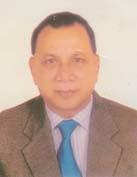 DR. MUHAMMAD NURUL ISLAMF/Name: Late. Md. Mafijuddin ProdhanM/Name: Late. Mrs. Nurjahan Begum ProdhanBM & DC Reg. No: 7315NID: 7712594432865Cell: 01716554638Address: 315/C, Khilgaon, DhakaBlood Group: O+6Voter NoLM-5100006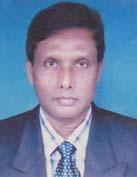 DR. MD. SIDDIQUR RAHMANF/Name: Late. Pobaruddin AhmedM/Name: Mst. Nurun NaharBM & DC Reg. No: 14119NID: 7727302106625Cell: 01714383649Address: UHFPO, Upazilla Debiganj, PanchagarhBlood Group: A+7Voter NoLM-5100007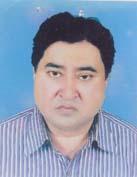 DR. MOWIA BAKSH CHAUDHURYF/Name: Late. Kasim Baksh ChaudhuryM/Name: Mst. Nurun NaharBM & DC Reg. No: 17492NID: Cell: 01712521459Address: UH & FPO, U H C Atowary, PanchagarhBlood Group: A+8Voter NoLM-5100008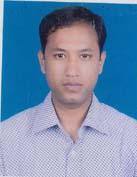 DR. K.M ARIFUR RAHMANF/Name: K.M Abul HashemM/Name: Mrs. Laily BegumBM & DC Reg. No: 43905NID: 7727309110284Cell: 01740612517Address: Sadar Hospital Quarter, PanchagarhBlood Group: A+9Voter NoLM-5100009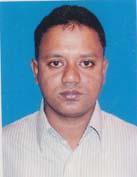 DR. MD. ABUL KASHEMF/Name: Md. Abdul HaiM/Name: Mst. Sahera KhatunBM & DC Reg. No: 44203NID: 7528701107649Cell: 01718659095Address: Hospital Quarter, Sadar Hospital, PanchagarhBlood Group: O+10Voter NoLM-5100010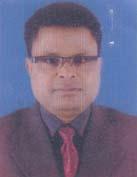 DR. AUDHINDRA NATH SARKERF/Name: Late. Dhirendra Nath SarkerM/Name: Lima Rani SarkerBM & DC Reg. No: 17689NID: 8524902019883Cell: 01715426944Address: Maternal And Child Welfar Centre, Sadar, PanchagarhBlood Group: A+11Voter NoLM-5100011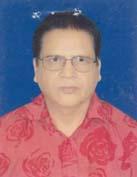 DR. MD. MAZED ALI MIAHF/Name: Late. Md. Muzibur Rahman MiahM/Name: Late. Rokeya BegumBM & DC Reg. No: 21360NID: 9329516321840Cell: 01712603103Address: MCWC, Panchagarh SadarBlood Group: A+12Voter NoLM-5100012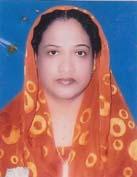 DR. AFRUZA BEGUMF/Name: Kazi Abdul LatifM/Name: Rabeya KhatunBM & DC Reg. No: 27384NID: 7727308126887Cell: 01717136606Address: Village: Puratun Panchagarh, P.O: Dhakkamara, Dist: PanchagarhBlood Group: O+13Voter NoLM-5100013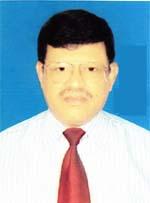 DR. MD. MOSHARRAF HOSSAINF/Name: Late. Md. Bajlar RahmanM/Name: Mosa. Kadija KhatunBM & DC Reg. No: 12886NID: Cell: 01712084339Address: Senior Consultant Medicine, Adhunik Sadar Hospital panchagarhBlood Group: O+14Voter NoLM-5100014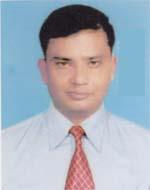 DR. MD. AMIR HOSSAINF/Name: Late Tofiz Uddin AhmedM/Name: Gomeron NessaBM & DC Reg. No: 27067NID: 2696352220411Cell: 01711316199Address: Panchagarh Sadar PanchagarhBlood Group: O+15Voter NoLM-5100015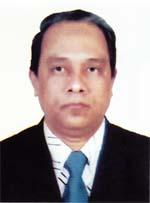 DR. MD. FERDOUS KAMALF/Name: Late Mohammad Fazlul HaqueM/Name: Mrs. Firoza BegumBM & DC Reg. No: 24782NID: 19692726401000011Cell: 01717849594Address: Panchargarh Diabetic Hospital, PanchargarhBlood Group: O+16Voter NoLM-5100016No ImageNILLF/Name: M/Name: BM & DC Reg. No: NID: Cell: Address: Blood Group: 17Voter NoLM-5100017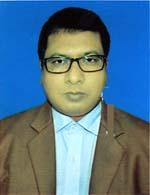 DR. S.I.M RAZIUL KARIMF/Name: Md. Abdur RoufM/Name: Most. Shaheda BanuBM & DC Reg. No: 32328NID: 7727309130611Cell: 01717525946Address: Hospital Quater Sadar Hospital, PanchagarhBlood Group: B+18Voter NoLM-5100018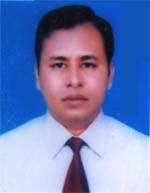 DR. MD. MONOWARUL ISLAMF/Name: SHAMS UDDINM/Name: Raisun NaharBM & DC Reg. No: 30371NID: 2695047980213Cell: 01712931750Address: Sadar Hospital, PanchagarhBlood Group: O+19Voter NoLM-5100019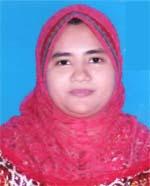 DR. AFIFA ZINNAT AFIF/Name: Dr. Ashraf Uddin AhmedM/Name: Anjuman Ara AhmedBM & DC Reg. No: 52922NID: 2695047980214Cell: 01717402113Address: Adarsha Clinic, 1st Floor, Mithapukur, PanchagarhBlood Group: O+20Voter NoLM-5100020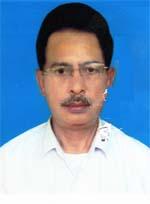 DR. MOSADDEQUE HOSSAINF/Name: Mofazzal HossainM/Name: Momena HossainBM & DC Reg. No: 13420NID: 2695045905583Cell: 01912665825Address: Vill: Shaltipara, PO: Jagdal, PO & Dist: PanchagarhBlood Group: 21Voter NoLM-5100021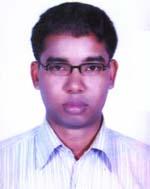 DR. SUMON CHANDRA ROYF/Name: Dinesh Chandra RoyM/Name: Debjani BarmaniBM & DC Reg. No: 55549NID: Cell: 01717670931Address: UPAZILLA HEALTH COMPLEX, TETULIA, PANCHAGARHBlood Group: A+22Voter NoLM-5100022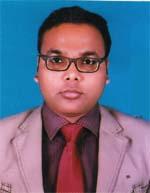 DR. MD. MASUD ALAMF/Name: Md. Abdul MannanM/Name: Mst. Morjina BegumBM & DC Reg. No: 56351NID: 8524901006722Cell: 01717109927Address: CIVIL SURGEON OFFICE, PANCHAGARHBlood Group: B+23Voter NoLM-5100023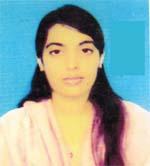 DR. ZAKIA YASMINF/Name: Ezazul HaqueM/Name: Feroza HaqueBM & DC Reg. No: 66240NID: Cell: 01717210705Address: MEDICAL OFFICER, DIABETIC HOSPITAL, PANCHAGARHBlood Group: B+24Voter NoLM-5100024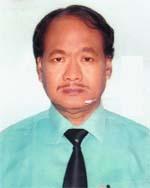 DR. PITAMBAR ROYF/Name: Late. Dwaraka Nath RoyM/Name: Late. Giribala DebiBM & DC Reg. No: 23283NID: 7311566863509Cell: 01715123230Address: Civil Surgeon, PanchagarhBlood Group: A+25Voter NoLM-5100025No ImageDR. MD. ABU ELIAS PRODHANF/Name: Md. Taslim Uddin AhmedM/Name: Zohra KhatunBM & DC Reg. No: 9207NID: Cell: Address: New Popular Diagnostic & Sonolab
Thanapra, Boda, Panchagar.Blood Group: A+26Voter NoLM-5100026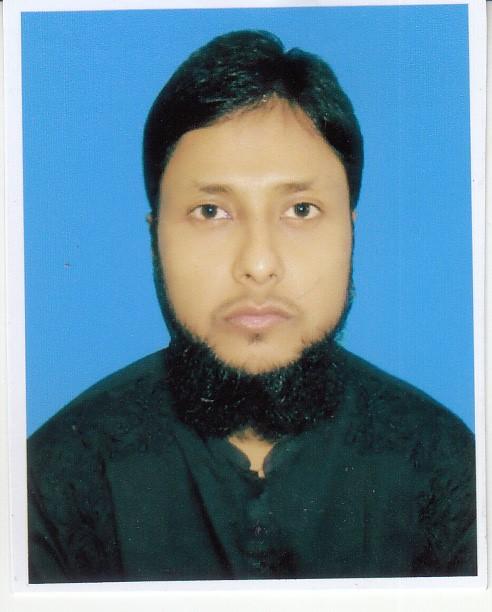 DR. MD. FAZLE HASAN SIDDIQUIF/Name: Md. Siddiqur RahmanM/Name: Mst. Ferdousy RahmanBM & DC Reg. No: 62691NID: 3715680751Cell: 01718695479Address: Panchagar Diabetic Somiti & Mokbular Rahman Diabetic Hospital, Panchagar.Blood Group: A+